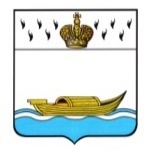 АДМИНИСТРАЦИЯВышневолоцкого городского округаПостановлениеот 18.12.2020                                                                                                   № 478г. Вышний ВолочекО внесении изменений в постановлениеАдминистрации Вышневолоцкого городского округа от 31.12.2019 № 33 «Об утверждении Порядка размещения сведений о доходах, расходах, об имуществе и обязательствах имущественного характера руководителей муниципальных учрежденийВышневолоцкого городского округа, ихсупругов и несовершеннолетних детей наофициальном сайте АдминистрацииВышневолоцкого городского округа винформационно-телекоммуникационной сети«Интернет» и предоставления этих сведенийобщероссийским средствам массовой информациидля опубликования»В соответствии с частью 6 статьи 8, частью 4 статьи 8.1. Федерального закона от 25.12.2008 № 273-ФЗ «О противодействии коррупции», Федеральным законом от 02.03.2007 № 25-ФЗ «О муниципальной службе в Российской Федерации», Федеральным законом от 31.07.2020 N 259-ФЗ «О цифровых финансовых активах, цифровой валюте и о внесении изменений в отдельные законодательные акты Российской Федерации», Федеральным законом от 03.12.2012 N 230-ФЗ «О контроле за соответствием расходов лиц, замещающих государственные должности, и иных лиц их доходам», Указом Президента РФ от 08.07.2013 № 613 «Вопросы противодействия коррупции», Администрация Вышневолоцкого городского округа постановляет:1. Внести в  постановление Администрации Вышневолоцкого городского округа от 31.12.2019 № 33 «Об утверждении Порядка размещения сведений о доходах, расходах, об имуществе и обязательствах имущественного характера руководителей муниципальных учреждений Вышневолоцкого городского округа, их супругов и несовершеннолетних детей на официальном сайте Администрации Вышневолоцкого городского округа в информационно-телекоммуникационной сети «Интернет» и предоставления этих сведений общероссийским средствам массовой информации для опубликования» (далее-Постановление) следующие изменения:- в Приложении к Постановлению:-подпункт «г» пункта 2 после слов «долей участия, паев в уставных (складочных) капиталах организаций» дополнить словами «, цифровых финансовых активов, цифровой валюты».2. Руководителям самостоятельных структурных подразделений Администрации Вышневолоцкого городского округа руководствоваться в своей работе настоящим постановлением.4. Настоящее постановление вступает в силу с 01.01.2021 и подлежит официальному опубликованию в газете «Вышневолоцкая правда» и размещению на официальном сайте Администрации Вышневолоцкого городского округа в информационно-телекоммуникационной сети «Интернет».Глава Вышневолоцкого городского округа                                        Н.П. Рощина